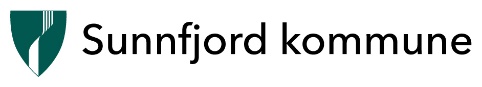 Særskilt behov for barnehage og skuleplass i påska sine heilagdagarSunnfjord kommune kan tilby opne barnehagar og skular for barn som har foreldre/føresette med samfunnskritiske oppgåver.For å få tildelt plass, må foreldre/føresette si utøving av dei samfunnskritiske oppgåvene bli spesielt påverka i påska. Begge foreldra/føresette må tilhøyre kategoriane for samfunnskritiske oppgåver, sjå www.sunnfjord.kommune.noBarn og ungdom som har eit definert omsorgsbehov, kan og få tilbod om plass. Behova blir vurdert individuelt, og omfanget vil avgjere lokalisering av tilbodet. Tilbodet vert lagt til ein barnehage og ein skule i Sunnfjord kommune. Foreldre/føresette må melde inn behov skriftleg med ei grunngjeving om behov til einingsleiar i barnehage/skule innan klokka 12:00 måndag 06.04.20.Med helsingKristine Steindal						Åge StafsnesKommunalsjef barnehage					Kommunalsjef skuleSunnfjord kommune					Sunnfjord kommuneTlf. + 47 473 07 104					Tlf. + 47 911 52 211